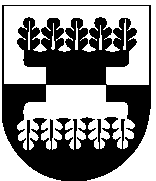 ŠILALĖS RAJONO SAVIVALDYBĖSTARYBARAJONO SAVIVALDYBĖS TARYBOS 18 POSĖDŽIO PROTOKOLAS2020 m. birželio 18 d. Nr. T2-8ŠilalėPosėdis įvyko 2020-06-12 10.00 val. (nuotoliniu būdu realiuoju laiku elektroninių ryšių priemonėmis).Posėdžio pirmininkas – Algirdas Meiženis.Posėdžio sekretorė – Geda Kačinauskienė.Į rajono Savivaldybės tarybą išrinkti 25 nariai. Posėdyje dalyvavo 24 Tarybos nariai (sąrašas pridedamas). Nedalyvavo: Arvydas Petkus (dėl pateisinamų priežasčių). Posėdyje dalyvavo 11 kviestųjų asmenų (sąrašas pridedamas).Tarybos nariams vienbalsiai pritarus, Savivaldybės tarybos 18 posėdis pradėtas. Darbotvarkė Tarybos nariams pateikta. Posėdžio pirmininkas siūlė į darbotvarkę įtraukti 2 papildomus klausimus:1 papildomas. Dėl Šilalės rajono savivaldybės tarybos 2020 m. kovo 13 d. sprendimo Nr. T1-85 „Dėl leidimo dalyvauti atsinaujinančių energijos išteklių panaudojimo projektuose“ pakeitimo.Pranešėjas Martynas Remeikis.2 papildomas. Dėl Šilalės rajono savivaldybės tarybos 2019 m. rugpjūčio 30 d. sprendimo Nr. T1-192 „Dėl leidimo dalyvauti atsinaujinančių energijos išteklių panaudojimo projektuose“ pakeitimo.Pranešėjas Martynas Remeikis.Pagal Vyriausybės atstovų įstaigos pastebėjimą, reikia patikslinti 3 darbotvarkės klausimo pavadinimą – Dėl Šilalės rajono savivaldybės tarybos 2020 m. balandžio 3 d. sprendimo Nr. T1-99 „Dėl mokesčio už vaikų išlaikymą Šilalės rajono savivaldybės ikimokyklinio ugdymo įstaigose (grupėse) karantino Lietuvos Respublikos teritorijoje laikotarpiu“ pakeitimo. Pranešėja R. Kuzminskaitė pristatydama sprendimo projektą, nurodys pakeitimus.10 darbotvarkės klausimu pasisakys dr. Romualdas Stankaitis, kuris apžvelgs Šilalės rajono savivaldybės strateginio plėtros plano 2021–2030 metams rengimo procesą.Darbotvarkei su pakeitimais pritarta vienbalsiai (už–24).Posėdžio pirmininkas priminė Tarybos veiklos reglamento 48 punktą, kuriuo vadovaujantis, Tarybos narys negalintis dalyvauti posėdyje, informuoja posėdžio organizatorius.Pertrauka planuojama po 1,5 val., kitos – pagal poreikį.DARBOTVARKĖ: 1. Dėl trumpalaikės paskolos ėmimo iš Lietuvos Respublikos valstybės biudžeto savivaldybės biudžeto laikinam pajamų trūkumui padengti.2. Dėl leidimo imti ilgalaikę paskolą investiciniams projektams finansuoti.3. Dėl Šilalės rajono savivaldybės tarybos 2020 m. balandžio 3 d. sprendimo Nr. T1-99 „Dėl mokesčio už vaikų išlaikymą Šilalės rajono savivaldybės ikimokyklinio ugdymo įstaigose (grupėse) karantino Lietuvos Respublikos teritorijoje laikotarpiu“ pripažinimo netekusiu galios.4. Dėl pritarimo paraiškos rengimui ir teikimui.5. Dėl leidimo vykdyti gatvių ir kelių drėkinimo specialiu tirpalu viešąjį pirkimą.6. Dėl leidimo vykdyti „Šarūnkalnio“ pramoninės teritorijos infrastruktūros įrengimo (gatvė, apšvietimas, pėsčiųjų ir dviračių takai) projektavimo ir rangos darbų pirkimą.7. Dėl pavedimo Šilalės rajono savivaldybės kultūros centrui atlikti techninio darbo projekto rengimo užsakovo funkcijas.8. Dėl leidimo vykdyti Bijotų mokyklos pastato pritaikymo socialinės globos įstaigai ir greitosios medicinos pagalbos stočiai projektavimo ir rangos darbų pirkimą.9. Dėl Šilalės rajono savivaldybės tarybos 2018 m. birželio 28 d. sprendimo Nr. T1-159 ,,Dėl reagavimo į savižudybių riziką Šilalės rajone algoritmų patvirtinimo“ pakeitimo.1. SVARSTYTA. Trumpalaikės paskolos ėmimas iš Lietuvos Respublikos valstybės biudžeto savivaldybės biudžeto laikinam pajamų trūkumui padengti.Pranešėja Danguolė Vėlavičiutė pristatė sprendimo projektą ir prašė jam pritarti. Paskola būtų naudojama darbuotojų darbo užmokesčiui išmokėti, socialinei paramai, kitų prekių ir paslaugų įsigijimo išlaidoms apmokėti.Tadas Bartkus papildė, kad paskola bus imama tik esant poreikiui, šiuo metu tokio poreikio nėra.Jonas Gudauskas prašė pateikti daugiau informacijos, kodėl socialinei paramai reikalingos lėšos, nes tvirtinant biudžetą pašalpoms buvo numatyta 2,6 mln. eurų.Valdemaras Jasevičius informavo, kad šiuo metu trūksta lėšų kompensacijoms išmokėti.D. Vėlavičiutė sakė, kad kompensacijoms pinigai skiriami iš Savivaldybės surenkamo gyventojų pajamų mokesčio. Kadangi šiuo metu nėra jo surenkama, todėl trūksta lėšų socialinėms pašalpoms.Raimundas Vaitiekus klausė, ar tikrai trūksta lėšų, kad bus imama paskola.D. Vėlavičiutė atsakė, kad šiuo metu lėšų netrūksta.J. Gudauskas prašė patikslinti, kokioms prekėms ir paslaugoms įsigyti bus naudojama 500 tūkst. eurų.D. Vėlavičiutė patikslino, kad šios lėšos bus naudojamos už šaltą vandenį, už šildymą, už komunalinių atliekų surinkimą, prisidėti investicijoms.Egidijus Gečas klausė, ar paskola bus naudojama biudžeto trūkumui padengti, ar investiciniams projektams finansuoti.D. Vėlavičiutė patikslino, kad ši paskola bus imama iki metų pabaigos ir naudojama biudžeto trūkumui padengti, o investiciniams projektams finansuoti bus imama ilgalaikė paskola.Vitalija Jankauskaitė-Milčiuvienė teiravosi, kiek nesurenkama gyventojų pajamų mokesčio ir kas yra daroma, kad būtų geriau surenkamas šis mokestis.D. Vėlavičiutė atsakė, kad šiuo metu, lyginant su praėjusiais metais, nesurenkama apie 72 tūkst. eurų.Pasisakė R. Vaitiekus, J. Gudauskas.Algirdas Meiženis siūlė balsuoti už pateiktą sprendimo projektą.NUSPRĘSTA. Sprendimas priimtas balsų dauguma.BALSAVO: UŽ – 22, PRIEŠ – 0, SUSILAIKĖ – 2 (vardinio balsavimo rezultatai: E. Auškalnis – UŽ, T. Bartkus – UŽ, D. Bergelis – UŽ, A. Dambrauskas – UŽ, A. Ežerskis – UŽ, A. Gargasaitė – UŽ, E. Gargasė – UŽ, E. Gečas – UŽ, R. Gečienė – UŽ, J. Gudauskas – UŽ, V. Jankauskaitė-Milčiuvienė – SUSILAIKĖ, L. Kalnikaitė – UŽ, G. Macevičius – UŽ, V. Macienė – UŽ, A. Meiženis – UŽ, G. Navardauskas – UŽ, R. Norvilienė – UŽ, S. Olendrienė – UŽ, R. Rimkus – UŽ, R. Titovas – UŽ, R. Toleikis – UŽ, R. Vaitiekus – SUSILAIKĖ, V. Žemeckienė – UŽ, B. Žirlienė – UŽ).2. SVARSTYTA. Leidimas imti ilgalaikę paskolą investiciniams projektams finansuoti.Pranešėja Danguolė Vėlavičiutė pristatė sprendimo projektą ir prašė jam pritarti. E. Gečas prašė patikslinti, kam ir kokios sumos bus skirtos iš ilgalaikės paskolos.A. Meiženis atsakė, kad sprendimo projekte yra nurodyti investiciniai projektai ir lėšos projektams.Vera Macienė teiravosi, kokia yra Pajūrio lauko prekyvietės sąmatinė vertė.M. Remeikis atsakė, kad iš viso sąmatinė vertė 130,5 tūkst. eurų.V. Macienė klausė dėl Vabalų k. gatvės Laukuvos seniūnijoje.M. Remeikis atsakė, kad šiuo metu šios gatvės projektas yra ekspertuojamas, šiais metais planuojama pradėti parengiamuosius darbus.J. Gudauskas prašė trumpai papasakoti, kokie darbai yra padaryti ir kodėl reikalingos tokios lėšos.M. Remeikis sakė, kad Pajūrio turgavietės projektas pradėtas, pėsčiųjų tako rekonstrukcija – baigiama projekto korekcija, Žadeikių buvusios mokyklos pastatas – pasirašyta darbų rangos sutartis, kitiems projektas reikalingas Savivaldybės lėšų prisidėjimas.E. Auškalnis klausė, kodėl pėsčiųjų takui bus vėl perkami rangos darbai.M. Remeikis paaiškino, kad rangos darbus atlikti laimėjusi įmonė atsisakė tęsti projektą už tuos įkainius, už kuriuos buvo nupirkti darbai ir prašė nutraukti sutartį.E. Auškalnis teiravosi, kiek laimėjusiai įmonei buvo sumokėta lėšų.M. Remeikis atsakė, kad įmonei sumokėta apie 30 tūkst. eurų.R. Norvilienė prašė pateikti daugiau informacijos apie Žadeikių buvusios mokyklos pastato rekonstrukcijos projektą.M. Remeikis siūlė besidomintiems Tarybos nariams užeiti pas jį ir plačiau susipažinti su parengtu projektu.R. Vaitiekus klausė dėl Žadeikių sporto salės rekonstrukcijos.M. Remeikis atsakė, kad reikia pasitikslinti šią informaciją.D. Bergelis teiravosi, kokios galėtų būti paskolos palūkanos.D. Vėlavičiutė sakė, kad palūkanų dydis išaiškės, kai įvyks paskolos konkursas, palūkanos gali siekti iki 2 proc.V. Jankauskaitė-Milčiuvienė prašė pristatančiųjų turėti papildomą medžiagą apie pristatomus projektus ir ją pristatyti visuomenei.V. Macienė sakė, kad pranešėjai nežino, kokios informacijos posėdžių metu gali paprašyti Tarybos nariai, todėl siūlė prašytą informaciją pateikti po Tarybos posėdžio.Pasisakė R. Vaitiekus, T. Bartkus, J. Gudauskas.Algirdas Meiženis siūlė balsuoti už pateiktą sprendimo projektą.NUSPRĘSTA. Sprendimas priimtas balsų dauguma.BALSAVO: UŽ – 23, PRIEŠ – 0, SUSILAIKĖ – 1 (vardinio balsavimo rezultatai: E. Auškalnis – UŽ, T. Bartkus – UŽ, D. Bergelis – UŽ, A. Dambrauskas – UŽ, A. Ežerskis – UŽ, A. Gargasaitė – UŽ, E. Gargasė – UŽ, E. Gečas – UŽ, R. Gečienė – UŽ, J. Gudauskas – UŽ, V. Jankauskaitė-Milčiuvienė – UŽ, L. Kalnikaitė – UŽ, G. Macevičius – UŽ, V. Macienė – UŽ, A. Meiženis – UŽ, G. Navardauskas – SUSILAIKĖ, R. Norvilienė – UŽ, S. Olendrienė – UŽ, R. Rimkus – UŽ, R. Titovas – UŽ, R. Toleikis – UŽ, R. Vaitiekus – UŽ, V. Žemeckienė – UŽ, B. Žirlienė – UŽ).3. SVARSTYTA. Šilalės rajono savivaldybės tarybos 2020 m. balandžio 3 d. sprendimo Nr. T1-99 „Dėl mokesčio už vaikų išlaikymą Šilalės rajono savivaldybės ikimokyklinio ugdymo įstaigose (grupėse) karantino Lietuvos Respublikos teritorijoje laikotarpiu“ pakeitimas.Pranešėja Rasa Kuzminskaitė pristatė sprendimo projektą. Vyriausybės atstovų įstaigos darbuotojai pasiūlė pakeitimus ir prašė pritarti sprendimo projektui su pakeitimais. Sprendimo projekto 1 punktą išdėstyti taip: „1. Pakeisti Šilalės rajono savivaldybės tarybos 2020 m. balandžio 3 d. sprendimo Nr. T1-99 „Dėl mokesčio už vaikų išlaikymą Šilalės rajono savivaldybės ikimokyklinio ugdymo įstaigose (grupėse) karantino Lietuvos Respublikos teritorijoje laikotarpiu“ 1 punktą ir jį išdėstyti taip:„1. Nustatyti, kad mokestis už vaikų išlaikymą Šilalės rajono savivaldybės ikimokyklinio ugdymo įstaigose (grupėse) neskaičiuojamas karantino Lietuvos Respublikos teritorijoje laikotarpiu iki 2020 m. birželio 30 d.“R. Vaitiekus priekaištavo, kad prieš tvirtinant darbotvarkę, nebuvo nurodyti pakeitimai.A. Meiženis atsakė, kad buvo nurodytas patikslintas 3 darbotvarkės klausimo pavadinimas.J. Gudauskas klausė, kiek nesurinkta lėšų iš mokesčio už vaikų išlaikymą.R. Kuzminskaitė atsakė, kad šiuo metu tokios informacijos neturi, bet galės surinkti prašomą informaciją iš kiekvienos įstaigos.Pasisakė R. Vaitiekus.Iš posėdžio atsijungė V. Jankauskaitė-Milčiuvienė.Algirdas Meiženis siūlė balsuoti už pateiktą sprendimo projektą su pakeitimais.NUSPRĘSTA. Sprendimas priimtas vienbalsiai (už – 23).4. SVARSTYTA. Pritarimas paraiškos rengimui ir teikimui.Pranešėjas Martynas Remeikis pristatė sprendimo projektą ir prašė jam pritarti. J. Gudauskas klausė, ar ne su tais pačiais partneriais jau buvo teikta paraiška.M. Remeikis patvirtino, kad partneriai tie patys, prieš tai teikta paraiška nesurinko pakankamai balų. Dabar bus teikiama nauja paraiška ir tikimasi, kad bus surinkta pakankamai balų.Algirdas Meiženis siūlė balsuoti už pateiktą sprendimo projektą.NUSPRĘSTA. Sprendimas priimtas vienbalsiai (už – 23).5. SVARSTYTA. Leidimas vykdyti gatvių ir kelių drėkinimo specialiu tirpalu viešąjį pirkimą.Pranešėjas Martynas Remeikis pristatė sprendimo projektą ir prašė jam pritarti.R. Vaitiekus klausė, ar jau yra nuspręsta, kokiu tirpalu bus laistomos gatvės.V. Jasevičius paaiškino, kad į pirkimo sąlygas nebus įrašyta cheminė tirpalo sudėtis, bus įrašyta sūrymo vanduo – produktas gaunamas naftos gręžiniuose, tai yra perteklinis vanduo.J. Gudauskas klausė, kaip bus atrinktos laistyti numatytos gatvės, nes šiai paslaugai numatoma skirti 15 tūkst. eurų.V. Jasevičius paaiškino, kad šis sūrymo vanduo yra pigesnis negu kalcio chloridas, kuriuo kai kurios savivaldybės laisto gatves, ir numatytų lėšų turėtų užtekti.T. Bartkus papildė, kad vienas laistymas sulaiko dulkes apie 4-6 savaites, planuojama gatves ir kelius per sezoną palaistyti 2 kartus.Algirdas Meiženis siūlė balsuoti už pateiktą sprendimo projektą.NUSPRĘSTA. Sprendimas priimtas vienbalsiai (už – 23).6. SVARSTYTA. Leidimas vykdyti „Šarūnkalnio“ pramoninės teritorijos infrastruktūros įrengimo (gatvė, apšvietimas, pėsčiųjų ir dviračių takai) projektavimo ir rangos darbų pirkimą.Pranešėjas Martynas Remeikis pristatė sprendimo projektą ir prašė jam pritarti.E. Auškalnis teiravosi, ar bus galimybė projektuoti inžinerinius tinklus.M. Remeikis atsakė, kad įtrauks inžinerinių tinklų projektavimą į projekto užduotį.J. Gudauskas klausė mero, kaip jis jaučiasi, kai privačiam verslui bus asfaltuojamos gatvės.A. Meiženis atsakė, kad „Šarūnkalnio“ teritorijoje važiuoja ir verslininkai, ir rajono gyventojai.T. Bartkus papildė, kad tos gatvės šiuo metu yra Savivaldybės balanse.Pasisakė R. Vaitiekus.Algirdas Meiženis siūlė balsuoti už pateiktą sprendimo projektą.NUSPRĘSTA. Sprendimas priimtas vienbalsiai (už – 23).7. SVARSTYTA. Pavedimas Šilalės rajono savivaldybės kultūros centrui atlikti techninio darbo projekto rengimo užsakovo funkcijas.Pranešėjas Martynas Remeikis pristatė sprendimo projektą ir prašė jam pritarti. J. Gudauskas teiravosi, kodėl Administracija nenori vykdyti ir vidaus darbų užsakovo funkcijų.T. Bartkus paaiškino, kad Kultūros centro darbuotojai išreiškė norą patys dalyvauti vidaus atnaujinimo procese, jie geriau žino, kaip turėtų būti atnaujintas pastato vidus.V. Jasevičius pridūrė, kad kalbėta su Kultūros centro direktore, ko gero ir jų žmogiškųjų išteklių neužteks ir yra numatoma papildomai pirkti konsultacines paslaugas.V. Macienė klausė, ar tikrai Kultūros centro darbuotojai išreiškė norą patys dalyvauti projekte.T. Bartkus atsakė, kad Kultūros centro darbuotojai išreiškė norą dalyvauti vidaus tvarkymo procese, kad jie galėtų dalyvauti pasitarimuose.E. Gečas teiravosi,  gal būtų galimybė rengti techninį projektą dalimis, arba darbus pirkti keliais etapais.T. Bartkus sakė, kad bus aiškinamasi, ar būtų tokia galimybė skaidyti projektą dalimis.J. Gudauskas klausė, kokie tolimesni planai dėl lėšų skyrimo, nes dabar numatytų lėšų nepakaks.T. Bartkus sakė, kad kol kas nėra aišku, už kiek bus nupirktas techninis projektas, jeigu trūks pinigų bus ieškoma galimybių per projektą „Tauragė+“, per Valstybės investicijų programas.Pasisakė J. Gudauskas.Algirdas Meiženis siūlė balsuoti už pateiktą sprendimo projektą.NUSPRĘSTA. Sprendimas priimtas vienbalsiai (už – 23).8. SVARSTYTA. Leidimas vykdyti Bijotų mokyklos pastato pritaikymo socialinės globos įstaigai ir greitosios medicinos pagalbos stočiai projektavimo ir rangos darbų pirkimą. Pranešėjas Martynas Remeikis pristatė sprendimo projektą ir prašė pritarti sprendimo projektui.J. Gudauskas klausė, kas administruos ir kam bus pavaldi greitosios medicinos pagalbos stotis.T. Bartkus sakė, kad buvo planuojama greitosios medicinos stotį įkurti Skaudvilėje, bet dabar sutarta ją įkurti Bijotuose.J. Gudauskas sakė, kad turėtų būti žinoma, kam stotis bus pavaldi, kas ją išlaikys.A. Meiženis sakė, kad buvo nelengva įtikinti, kad greitosios medicinos stotis būtų įkurta Bijotuose.L. Kalnikaitė klausė, kodėl svarstyti šio klausimo nebuvo pakviesti Sveikatos apsaugos ir socialinių reikalų komiteto nariai, pateikė pastebėjimą, kad pagal teisės aktus greitosios medicinos pagalbos stotis yra atskira įstaiga ir klausė, kaip bus – greitosios medicinos pagalbos stotis ar brigada.A. Meiženis atsakė, kad šis projektas buvo svarstomas apskrities merų tarpe ir tikrai niekas neprieštarautų, kad rajone būtų įkurta tokia įstaiga.V. Jasevičius sakė, kad Bijotuose turėtų būti atskira greitosios medicinos pagalbos brigada.Loreta Kalnikaitė siūlė patikslinti pavadinimą įrašant žodį „brigada“.A. Meiženis siūlė po žodžio „stočiai“ per pasvirą brūkšnį įrašyti žodį „brigadai“.R. Vaitiekus klausė, ar tai nėra planas įkurti atskirą Savivaldybės greitosios medicinos pagalbos stotį.A. Meiženis atsakė, kad tokių planų Savivaldybė neturi. E. Gečas teiravosi, ar nereikalingi du leidimai – vienas projektavimo darbams, o kitas rangos darbams.M. Remeikis sakė, kad pirma reikės atlikti projektavimo darbus, o paskui – rangos darbų pirkimą.Pasisakė Raimundė Gečienė.L. Kalnikaitė sakė, kad konsultantas negali nei sumažinti, nei padidinti greitosios medicinos pagalbos brigadų skaičiaus. UAB „Ambulansas“ negauna visiško finansavimo už 2 brigadas ir dalį brigadų išlaiko iš savo lėšų. Nedengiamai teritorijai turėtų būti papildoma brigada.Pasisakė R. Toleikis, G. Macevičius dėl brigadų skaičiaus.J. Gudauskas siūlė šį klausimą išbraukti iš darbotvarkės ir svarstyti Sveikatos apsaugos ir socialinių reikalų komiteto posėdyje.A. Meiženis sakė, kad bus siekiama išlaikyti nesumažintą greitosios medicinos pagalbos brigadų skaičių.Pasisakė R. Vaitiekus, J. Gudauskas, R. Toleikis, V. Jasevičius, E. Gečas, G. Macevičius.R. Gečienė siūlė sprendimo projektą dar apsvarstyti ir sprendimą priimti vėliau.V. Macienė pasisakė dėl klausimų įtraukimo į komitetų posėdžių darbotvarkes.R. Vaitiekus klausė, ar projektuojant Bijotų buvusios mokyklos pastatą pritaikant socialinės globos įstaigai, bus projektuojama ir vieta greitosios medicinos pagalbos brigadai.M. Remeikis atsakė, kad bus projektuojama vieta ir greitosios medicinos pagalbos brigadai.R. Toleikis teiravosi, gal anksčiau buvo kalbėta, iš kur bus paimta greitosios medicinos pagalbos brigada Bijotuose.M. Remeikis sakė, kad pasitarimuose buvo kalbėta, jog Bijotuose bus papildoma greitosios medicinos pagalbos brigada, apie brigadų mažinimą Šilalėje kalbos nebuvo.R. Norvilienė klausė, kokia įstaiga bus atsakinga už Bijotuose numatomos įkurti greitosios medicinos pagalbos brigados įveiklinimą.M. Remeikis patikslino, kad buvo kalbama, jog būsima brigada būtų jungiama prie esamos įstaigos, t. y. UAB Ambulansas.J. Gudauskas siūlė savaitei nukelti šio klausimo priėmimą, kad dar būtų apsvarstyta Sveikatos apsaugos ir socialinių reikalų komiteto posėdyje.Pasisakė E. Gečas, G. Macevičius.V. Jasevičius siūlė į sprendimo projekto 1 punktą įrašyti, kad sąlygą, kad nebūtų mažinamas Šilalės mieste esančių greitosios medicinos pagalbos brigadų skaičius.Sprendimo projekto 1 punktą išdėstyti taip: „1. Leisti Šilalės rajono savivaldybės administracijai pradėti vykdyti Bijotų mokyklos pastato pritaikymo socialinės globos įstaigai ir greitosios medicinos pagalbos stočiai/brigadai (toliau – projektas), nemažinant Šilalės mieste esančių greitosios medicinos pagalbos brigadų skaičiaus, projektavimo ir rangos darbų viešuosius pirkimus.“, projekto pavadinime po žodžio „stočiai“ įrašyti žodį „brigadai“.Algirdas Meiženis siūlė balsuoti už pateiktą sprendimo projektą su pakeitimais.NUSPRĘSTA. Sprendimas priimtas balsų dauguma.BALSAVO: UŽ – 22, PRIEŠ – 0, SUSILAIKĖ – 1. (vardinio balsavimo rezultatai: E. Auškalnis – UŽ, T. Bartkus – UŽ, D. Bergelis – UŽ, A. Dambrauskas – UŽ, A. Ežerskis – SUSILAIKĖ, A. Gargasaitė – UŽ, E. Gargasė – UŽ, E. Gečas – UŽ, R. Gečienė – UŽ, J. Gudauskas – UŽ, V. Jankauskaitė-Milčiuvienė – UŽ, L. Kalnikaitė – UŽ, G. Macevičius – UŽ, V. Macienė – UŽ, A. Meiženis – UŽ, G. Navardauskas – UŽ, R. Norvilienė – UŽ, S. Olendrienė – UŽ, R. Rimkus – UŽ, R. Titovas – UŽ, R. Toleikis – UŽ, R. Vaitiekus – UŽ, V. Žemeckienė – UŽ, B. Žirlienė – UŽ).9. SVARSTYTA. Šilalės rajono savivaldybės tarybos 2018 m. birželio 28 d. sprendimo Nr. T1-159 ,,Dėl reagavimo į savižudybių riziką Šilalės rajone algoritmų patvirtinimo“ pakeitimas.Pranešėja Silva Paulikienė pristatė sprendimo projektą, nurodė pakeitimus. Sprendimo projekto 4.1 papunktyje išbraukti žodžius „praėjusį mėnesį“, patikslinti ant sprendimo projekto priedų esančią tvirtinimo žymą, kurią išdėstyti taip: „PATVIRTINTAŠilalės rajono savivaldybės tarybos 2018 m. birželio 28 d. sprendimu Nr. T1-159(Šilalės rajono savivaldybės tarybos 2020 m. birželio 12 d. sprendimo Nr. T1-  redakcija)“.Pranešėja prašė pritarti sprendimo projektui su nurodytais pakeitimais.L. Kalnikaitė siūlė į sprendimo projekto 4.1 papunktį įrašyti visas rajono asmens sveikatos priežiūros įstaigas.4.1 papunktyje vietoje „VšĮ Šilalės pirminės sveikatos priežiūros centro gydytojai“ įrašyti: „Šilalės rajono asmens sveikatos priežiūros įstaigų gydytojai“.Algirdas Meiženis siūlė balsuoti už pateiktą sprendimo projektą. NUSPRĘSTA. Sprendimas priimtas vienbalsiai (už – 23).1 papildomas. SVARSTYTA. Šilalės rajono savivaldybės tarybos 2020 m. kovo 13 d. sprendimo Nr. T1-85 „Dėl leidimo dalyvauti atsinaujinančių energijos išteklių panaudojimo projektuose“ pakeitimas.Pranešėjas Martynas Remeikis pristatė sprendimo projektą ir prašė jam pritarti.Algirdas Meiženis siūlė balsuoti už pateiktą sprendimo projektą.NUSPRĘSTA. Sprendimas priimtas vienbalsiai (už – 23).2 papildomas. SVARSTYTA. Šilalės rajono savivaldybės tarybos 2019 m. rugpjūčio 30 d. sprendimo Nr. T1-192 „Dėl leidimo dalyvauti atsinaujinančių energijos išteklių panaudojimo projektuose“ pakeitimas.Pranešėjas Martynas Remeikis pristatė sprendimo projektą ir prašė jam pritarti.J. Gudauskas prašė nurodyti, kiek įstaigų yra laimėjusios projektus ir pateikti informaciją apie vėjo jėgaines.M. Remeikis informavo, kad šiuo metu, turimais duomenimis, yra atrinkta Šilalės sporto mokyklos paraiška, pakartotinai paraiškas teikti ruošiasi Šilalės Simono Gaudėšiaus gimnazija, Kaltinėnų A. Stulginskio gimnazija, Kvėdarnos K. Jauniaus gimnazija, Laukuvos N. Vėliaus gimnazija, Pajūrio S. Biržiškio gimnazija, VšĮ Šilalės rajono ligoninė. Dėl vėjo jėgainių įrengimo dabar vyksta visuomenės informavimas, gaunami pasiūlymai.Algirdas Meiženis siūlė balsuoti už pateiktą sprendimo projektą.NUSPRĘSTA. Sprendimas priimtas vienbalsiai (už – 23).10. SVARSTYTA. Šilalės rajono savivaldybės strateginio plėtros plano 2021–2030 metams rengimo procesas.Pranešėjas dr. Romualdas Stankaitis Tarybos nariams pristatė informaciją apie Šilalės rajono savivaldybės strateginio plėtros plano 2021–2030 metams rengimo procesą, atsakė į Tarybos narių paklausimus. Yra suplanuoti susitikimai, kurių metu bus apklausiami seniūnijų gyventojai, verslininkai, bendruomenių nariai ir sprendžiant konkrečias problemas, bus ieškoma jų sprendimo būdų.Posėdžio pirmininkas Algirdas Meiženis informavo Tarybos narius, jog kitas Tarybos posėdis planuojamas 2020 m. birželio 26 d., Komitetų posėdžiai – 2020 m. birželio 22 d.Posėdžio pirmininkas				Algirdas MeiženisPosėdžio sekretorė				Geda Kačinauskienė